科研管理管理设计与实现摘 要互联网的普及给人们带来的便利不需多说。因此如果把科研管理与互联网结合起来，利用php技术建设科研管理系统，实现科研管理的网络化。科研管理系统能够通过互联网得到广泛的、全面的宣传，让尽可能多的企业、用户了解和熟知科研管理系统服务，不仅为用户提供了服务，而且也推广了自己，让更多的用户了解自己。对于企业而言，若拥有自己的科研管理系统，通过科研管理系统让企业的宣传、营销提上一个新台阶，同时提升了企业形象。根据本系统的研究现状和发展趋势，系统从需求分析、结构设计、数据库设计，在到系统实现，分别为前端实现和后端实现。论文内容从系统描述、系统分析、系统设计、系统实现、系统测试来阐述系统的开发过程。本系统力求结合实际找出一种切实可行的开发方案，经过反复研究和学习，借助php编程语言、php技术、mysqlr数据库和apache服务器来完成系统的所有功能，最后进行系统测试，来检测系统的权限和漏洞，从而将系统完善，达到符合标准。关键字：科研管理系统，php编程语言，mysqlr数据库ABSTRACTThe popularization of the Internet brings convenience to people without needing to say more. Therefore, if scientific research management is combined with the Internet, we can use PHP technology to build scientific research management system and realize the network of scientific research management. Scientific research management system can widely through the Internet and comprehensive propaganda, let as many enterprises, service users to understand and be familiar with the scientific research management system, not only provides users with services, but also to promote yourself, let users know more about myself. For enterprises, if they have their own scientific research management system, through the scientific research management system, the enterprise's publicity and marketing will be promoted to a new level, and the corporate image will be promoted.According to the current research status and development trend of the system, the system is implemented from demand analysis, structural design and database design to the realization of the system and the back-end implementation respectively. The paper elaborates the development process of the system from system description, system analysis, system design, system implementation and system test. The system tries to combine the actual find out a feasible development plan, after repeated research and study, using the PHP programming language, PHP technology, mysqlr database and apache server to accomplish all functions of the system, and finally to the system test, to detect system permissions and loopholes, thus the system perfect, to conform to the standard.Key words: Scientific research management systemm, php programming language, mysqlr database.目 录第1章 绪论	11.1开发背景	11.2开发意义	11.3研究内容	11.4论文结构	11.5本章小结	2第2章 系统开发技术的介绍	32.1Dreamweaver与apache简介	32.2HTML/CSS简介	32.3php简介	32.4mysqlr数据库概念和特点	32.5本章小结	3第3章 系统分析	43.1功能需求分析	43.2业务流程分析	53.3数据流程分析	63.4本章小结	8第4章 系统设计	94.1系统设计思想	94.2系统总体设计	94.3系统功能模块设计	94.4数据库设计	104.4.1概念模型设计	104.4.2数据库表设计	114.4.3数据库连接计	134.5本章小结	13第5章 系统的实现	145.1实现环境说明	145.2主页面的实现	145.3注册模块的实现	145.4登录模块的实现	165.5留言模块的实现	175.6科研管理模块的实现	195.7项目分类管理模块的实现	205.8项目级别管理模块的实现	225.9系统管理的实现	245.10分页算法的实现	255.11本章小结	26第6章 系统测试	276.1测试目的	276.2界面测试	276.3功能测试	276.4测试结果	296.5本章小结	29第7章 总结	30致 谢	31参考文献	32第1章 绪论1.1开发背景21世纪，早已进入互联网信息快速发展的时代，互联网的普及给人们带来了许多便利。像大部分的企业都有自己企业的系统，而企业也由之前传统的模式转移到互联网上来，这时企业建立属于自己的系统就势在必行。那么科研管理系统建设的作用和意义有哪些呢？1.首先提升企业形象：这是每个企事业单位建站的目的之一。系统对于一个企业来说就像是一个无形的广告。在现在这个信息时代，如果一个企业连系统都没有做过，往往给客户留下的印象就是这是一个跟不上时代潮流的企业。2.加强客户服务：宠物行业性质要求您定期提供资料给客户，或者随时接受客户的建议。如果用户需要，可以通过搜索得知企业的等相关宠物知识。3.同时一个好的系统能将企业的宣传、营销手段提上一个新的台阶。系统内容可以随时更新，这点对于现代企业来说是很重要，但画册、产品手册等都无法做到的。企业系统就可以每天更新，随时反映您企业的最新情况。科研管理系统能够通过互联网得到广泛的、全面的宣传，让尽可能多的企业、用户了解和熟知企业的产品以及产品特色，企业服务等，不仅为用户提供了服务，而且也推广了自己，让更多的用户了解自己。1.2开发意义 　  通过科研管理系统的设计与实现，应用相应的管理法规，保障管理系统的完整性；提高了管理环境；保障科研管理系统工作正常秩序，确保工作有序进行；提高监督使用者的自觉性，达到宣传教育的作用。使用本系统极大的提高了管理监督的方便性、管理系统的使用者的自觉性、资源的节约性、维护的及时性。本系统实施后，使管理提升到了一个新的台阶，跟上社会发展的水平。1.3研究内容     随着科研管理需求和在线科研管理渗透率的提升，中国科研管理在线市场将释放巨大潜力，科研管理系统的建设和发展成为业界广泛关注的重点，本文将对此进行分析，为我国科研管理电子商务的发展提供参考。目前对于国内外知名企业，各媒体都已经宣传的比较到位，为了促进地方经济发展，发展地方特色企业，本科研管理系统的开发针对这一现状，可以对地方性企业起到不小的宣传效果。    根据已经确定的板块状况，整个系统除后台管理模块（对前台内容进行增、删、改、查等操作）外需要：首页、个人应聘、项目级别、科研项目、留言板回复及系统后台管理员模块等内容。1.4论文结构(1)绪论从开发系统的背景、意义、以及系统的发展状况，详细描述了系统的在哪些方面能得到应用、然后对本章进行总结。(2)系统分析概述、用户需求调研、系统业务流程分析、系统数据组成、本章小结。(3)系统设计    系统网络结构设计、系统总体设计、系统功能模块的划分、系统功能模块的需求，数据库设计概述、数据库概述结构设计、数据库逻辑结构设计。(4)系统开发环境介绍     Microsoft Dreamweaver简介、HTML简介、mysqlr简介、php简介、数据库概念和特点、本章小结。 (5)系统的实现登录模块的实现、管理员模块设计、新闻模块的实现、留言模块的实现、宠物路线模块的实现。(6)系统测试系统编码实现后，需要进行测试，测试包括黑盒测试和白盒测试，本系统采用黑盒测试，通过输入不同组的测试数据进行测试的功能模块测试。1.5本章小结    本章主要对该系统的选题背景、选题意义，分析本人为什么要做这个系统，和这个系统给人们带来什么好处，有什么作用，以及论文的组成部分，还总述了整个系统的组成及实现的功能。第2章 系统开发技术的介绍2.1Dreamweaver与apache简介在php的web程序设计中，常使用MyEclipse做编辑工具，在J2EE和数据库开发领域里，十分通用。通过对应用程序服务器进行整合，可以大大的增强运算速度。apache是一种小型web程序服务器，由于它是免费开源的，并且支持访问量较少，所以常常被用来私人使用，J2EE程序设计中成为最好的选择。换句话说，将apache服务器安装到一台电脑上时，可通过它对HTML页面的访问请求进行配合。事实上，apache可以看成Apache 服务器基础上的延伸，但它工作时相对比较独立，因此当apache工作时，事实上它是看成一个与Apache 服务器相对独立的进程运行的。2.2HTML/CSS简介HTML全称为Hyper Text Markup Language，是一种超文本标记语言或超文本链接语言，被用来制作万维网页面的简单标记语言，计算机通过他来完成互联网的信息交流，借助浏览器在万维网中信息传递，是一种十分通用的标准语言。在目前，它在网络上被广泛应用，是大众普遍接受的一种通用制作网页的语言。HTML主要用于制作静态页面，HTML命令可以说明图形信息、表格信息、文字信息、链接信息等。HTML作为制作系统最基础的语言，它主要由头部（head）和主体（body）组成，头部可以加标题，展示浏览器所需信息，主体则是包含网页显示的内容。作为最基础的语言，在HTML文件中可以插入php语言形成php文件，也可以插入phpScript语言形成不同风格的功能特效。2.3php简介php是一种开放动态系统的编程语言，它能嵌入在html中使用，也能单独使用，同时具有多种有优点，可以说，php已经成为Web脚本技术的先驱。它融合了现代编程语言（如C，php和Perl）的一些最佳特性。Linux、php、apache和mysqlr的组合已经成为Web服务器的一种配置标准。php可以用来：收集表单数据、生成动态网页、字符串处理、动态输出图片、处理服务器端文件系统、编写数据库支持的网页、会话跟踪控制、处理XML文件、支持利用大量的网络协议、服务器端的其他相关操作。目前能够用在所有的主流操作系统上，包括Linux、UNIX的各种变种、Microsoft Windows等。今天，php已经支持了大多数的Web服务器，包括apache、IIS、PWS、Netscape等。php提供了一个模块；还有一些php支持CGI标准，使得php能够作为CGI处理器来工作。2.4mysqlr数据库概念和特点现代计算机中存储的数据呈现暴涨的趋势，工程师便设计了数据库及其管理工具来帮助程序员解决这一问题，使用数据库后，计算机的存储数据更加有秩序，数据的冗余度大大降低，数据的独立性大大提高，程序员操作数据更加方便。MYSQL Server采用图形界面，使用方法一目了然。（1）MYSQL Server是一款Relational Database Management System（2）MYSQL Server与Windows系统完美结合（3）MYSQL Server对计算机的硬件条件要求不高（4）MYSQL Server具有良好的可伸缩性（2）MYSQL Server具有良好的灵活性，它可以适应快速变化的环境[5]。2.5本章小结    本章主要论述了开发本系统用到的技术和工具，分别对web前端设计工具myeclipse，前端开发语言html+css+php，php后端语言和mysqlr数据库进行详细介绍。第3章 系统分析3.1功能需求分析根据调查得知用户的需求，从而对系统的功能进行分析，系统应该包括了系统用户管理、留言管理、项目分类管理、项目级别管理、科研项目管理、系统管理等功能模块，其中以模块最为重要。表3-1 功能需求列表本系统的需求用例图如下图所示。图3-1系统用例图普通用户的用例有科研管理，留言，项目分类，项目级别，科研项目，个人信息等；管理员的用例有信息增加管理，删除管理，修改管理，查询管理等。3.2业务流程分析业务流程图基本符号如下图所示：                                  图3-1业务流程图基本符号具体如下图所示：图3-2总体业务流程图总体业务流程：以用户的身份在登录页面输入账号和密码，经过数据库身份验证，验证成功后登录系统主页，可以使用系统，管理系统等功能操作，以管理员的身份在登录页面输入账号和密码，经过数据库身份验证，验证成功后登录系统主页，可以使用系统，管理系统等功能操作。3.3数据流程分析本系统根据上节所设计的各个业务流程图，采用逐层细化的方法，画的每一部分各层的数据流图如下：1．0层数据流图普通用户和管理员都可以通过登录系统的界面来进入系统，如下图所示：图3-8 0层数据流图系统根据登录的数据，判断是该用户是哪种角色，仍然后跳转至相应的功能页面，系统用户在系统内进行数据操作，此时数据流的有效数据流流向数据库中心执行相应的数据sql语句，留言结果到显示页面上。2．1层数据流图1层为系统的详细数据流图。如下图所示：图3-9 1层数据流图1层数据流图中，数据实体包括普通用户和管理员，普通用户数据流程包括功能选择、在线留言、评论添加、；管理员用户数据流程包括留言管理、评论管理、系统管理；普通用户数据流包括操作信息、添加信息、浏览信息；管理员数据流包括添加信息、删除信息、修改信息、查询信息、浏览信息、提示信息等，数据表包括。3．2层数据流图2层为管理员操作后台数据流图，管理员可以分别通过添加、修改和删除来对系统进行管理，如下图所示： 图3-10 2层数据流图2层数据流图中，数据流实体主要是管理员，数据流程包括；数据流包括添加信息、删除信息、修改信息、查询信息、浏览信息、提示信息；数据表包括。3.4本章小结本章主要论述了对用户的需求调研，系统业务功能，用例分析，系统业务流程分析、数据流程分析，其中数据的组成包括前端和后端的详细数据。第4章 系统设计4.1系统设计思想本课题的目的是设计一款基于php的科研管理系统以实现￥。本系统采用B/S模式不仅可以避免用户必须安装专业软件才能开发系统或者访问系统的局限性，而且更加便利。该系统在不改变和影响用户操作习惯的前提下主要完成对有用信息的记录。整个软件采用MVC（Model，View，Controller）框架，分别对以下三块进行详细介绍： （1）Model（模型）：Model模块主要负责应用的核心加密解密功能，以及对数据库和文件的读写功能。该模块在接收 Controller传来的控制信息和信息数据的同时就要做出相应反应，及时把数据和文件记录在案，以及完成加密解密等操作。 （2）View（视图）： 该模块是应用的界面版块，完成系统与用户的交互功能，将用户定制的加密保护策略更新至相应的数据库中，以更新控制模块的监控项。 （3）Controller（控制器）： 该模块通常依据View模块传来的加密保护策略来及时更新监控列表，监控并记录接收监控列表内应用的数据，为了能按时完成加密解密操作，并在第一时间更新数据库或者文件，我们要把相关的重要信息传至Model版块。4.2系统总体设计    根据前面的各项设计分析，按照系统开发的基本理念对系统进行分解，从模块上主要可分为用户模块和管理员模块。用户模块只要是让普通用户使用，包括11，管理员模块只要是让管理员使用，包括11，可以对数据进行添加、删除、修改及查询等操作。系统总体功能结构图如下图所示。图4-2系统功能结构图4.3系统功能模块设计系统登录：系统登录是用户访问系统的路口，设计了系统登录界面，包括用户名、密码和验证码，然后对登录进来的用户判断身份信息，判断是管理员用户还是普通用户。系统用户管理：不管是超级管理员还是普通管理员都需要管理系统用户，包括普通管理员的添加、删除、修改、查询，修改管理员的登录密码，新添加的管理员用户可以登录系统。普通用户管理：管理员可以管理系统的其他普通用户的账号，包括录入新用户，删除现有的普通用户，修改现有的普通用户的信息，并可以通过用户名和姓名等关键字搜索普通用户，打印用户列表页面，导出用户列表至excel中。修改密码：系统所有用户（管理员和普通用户）应该都要能修改自己的登录密码，修改后需要重新登录。在线留言：只有用户才能进行在线留言，需要登录系统，输入留言内容既可以完成在线留言功能，同时可以查看别的用户的留言。留言管理：由超级管理员和普通管理员使用，对系统所有的留言信息进行回复、删除、修改、查询。留言管理模块主要实现对用户的留言进行清理，删除不需要的留言，使用户有足够的空间进行留言。个人资料管理：由普通用户使用，普通用户登录系统后，可以修改个人原始信息，如修改电话号码、邮箱等，用户的用户名是无法修改的。批量删除：由超级管理员和普通管理员使用，对系统所有的表行清空数据，只需要选择需要清空数据表，即可一键批量清空数据登录情况管理：系统每个用户应该都能查看个人的历史登录情况，如登录IP、登录时间、登录地址等，防止用户账号被盗，加强用户账号安全。操作日志管理：系统每个用户应该都能查看个人的历史操作日志，如用户添加了某条数据，历史操作日志需要展示操作人，操作描述，操作时间等信息。防止系统被黑客攻击，加强系统的安全性。科研管理：普通用户查询个人科研管理记录，进行查看，删除，查看则跳转至该新闻的详细信息页，删除则将该科研管理记录删除。项目分类管理：管理员发布项目分类后，普通用户便可以查询到该项目分类，用户选择某个项目分类，查询项目分类，管理员审核添加，或删除项目分类。项目级别管理：管理员发布项目级别后，普通用户便可以查询到该项目级别，用户选择某个项目级别，查询项目级别，管理员审核添加，或删除项目级别。科研项目管理：管理员发布科研项目后，普通用户便可以查询到该科研项目，用户选择某个科研项目，查询科研项目，管理员审核添加，或删除科研项目。4.4数据库设计4.4.1概念模型设计建立数据库之前，要对系统的数据进行概念模型设计，设计实体包含哪些属性，实体和实体直接的关系是怎么样的，根据概念设计，得到下图的系统总体ER图。图4-2系统总体ER图4.4.2数据库表设计在服务器上建立名为phpkyglxt的数据库，其中包括以下表：allusers表:keyanxiangmu表:liuyanban表:xiangmujibie表:xiangmuleibie表:4.4.3数据库连接计由于系统采用php语言和mysqlr数据库，那么php如何连接mysqlr数据库，完成本系统的数据操作。1. 需要MS mysqlr的连接驱动jar包——sqljdbc4.jar，将jar包加入到工程中，并设置好Build Path 。2. 编写专门的数据库操作类，实现数据库的连接和操作： <configuration>  <appSettings>    <add key="cn" value="server=.;database=phpkwfdjgwz0106;uid=sa;pwd=sa123456;" />  </appSettings>  <connectionStrings/><system.web>		}4.5本章小结    本章主要论述了开发本系统时对系统进行的总体设计，包括网络设计采用B/S结构，然后对系统的普通用户模块和管理员模块分别进行功能的设计，最后对系统的各个模块进行划分，详细介绍如何设计。第5章 系统的实现5.1实现环境说明运行环境包括硬件要求及软件要求如下表所示。表5-1硬件要求表5-2软件要求5.2主页面的实现经过用户登录后，页面跳转至后台首页，main.php，首页是由2个页面组成的，包括top、left和center等页面，通过@ Register引入，这里也是浏览者操作系统功能的入口，系统首页主要介绍系统的基本信息，包括当前用户、当前日期、当前访问浏览器的版本、服务器的端口数、当前用户的权限、当前电脑的ip、当前电脑的操作系统名称、本系统的开发日期、系统作者、指导教师、开发日期等，主页面如下图所示。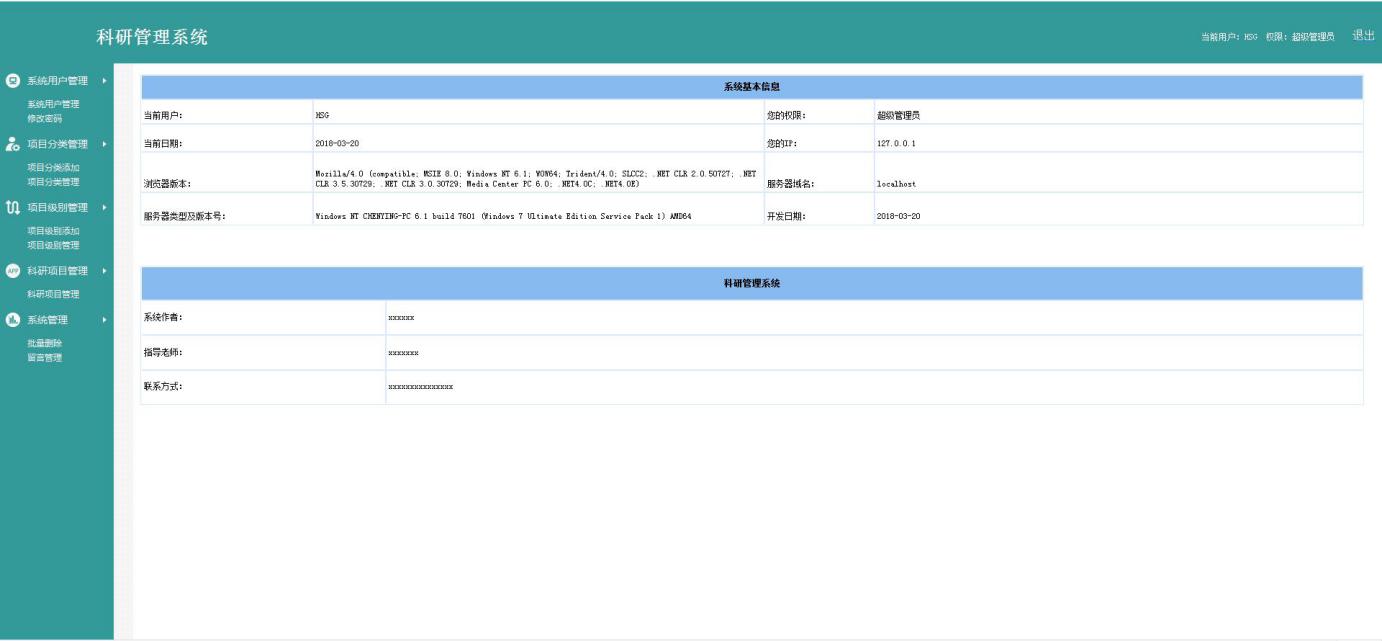 图5-3主页界面5.3注册模块的实现用户注册的独立页面为userreg.php，通过框架嵌入系统前台首页，用户填写好注册信息后，通过Post方式提交表单，会通过phpsrciprt验证格式，如果格式有错误，则用户小窗口提示错误的地方，如果格式都正确，则跳转至userreg_post.php，提示注册成功，并将注册的信息加入用户表中。图5.1登录流程图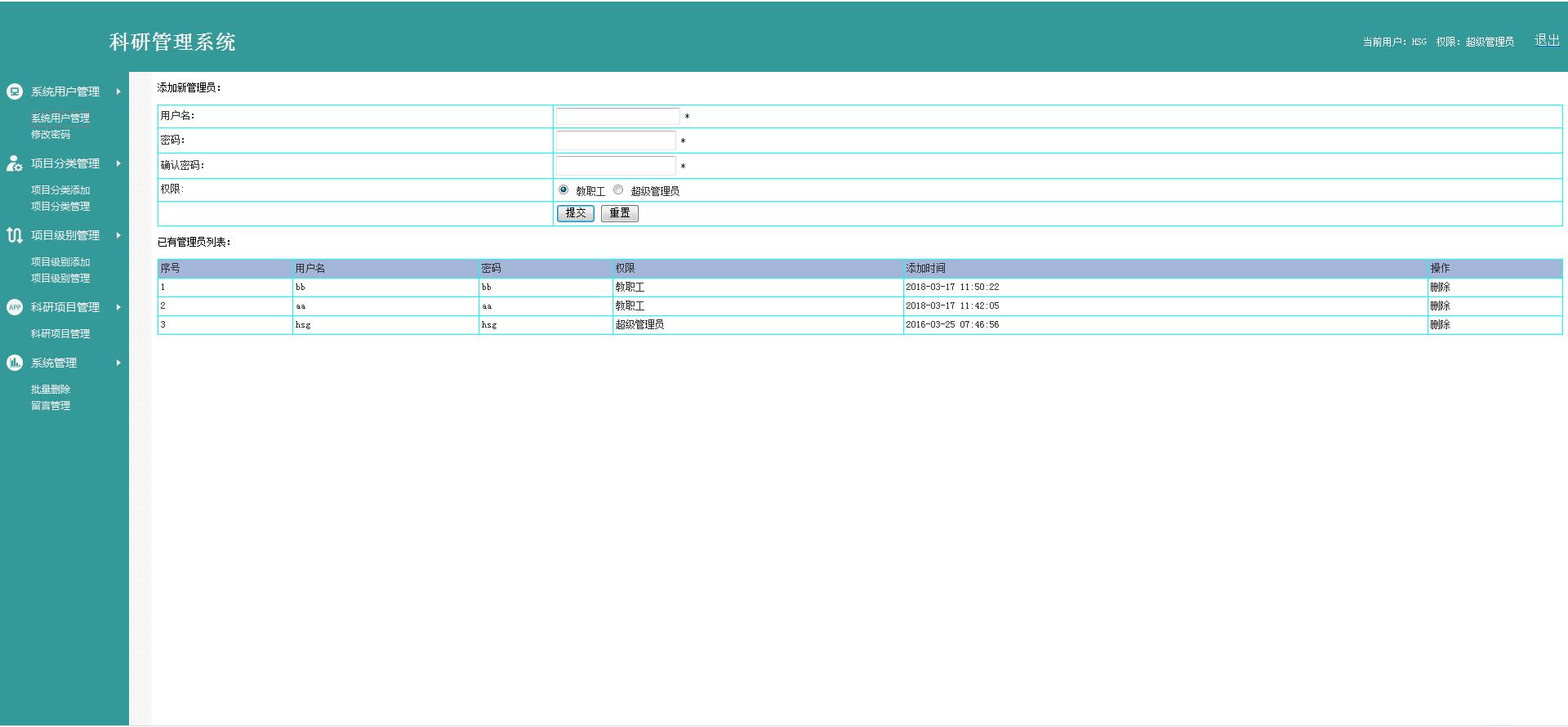 图5-4用户注册界面图5-5用户注册管理界面5.4登录模块的实现用户登录与用户管理模块相关联，超级管理员可以对用户（管理员）进行添加、删除、修改等操作。登录模块界面如下图所示。图5-3登录流程图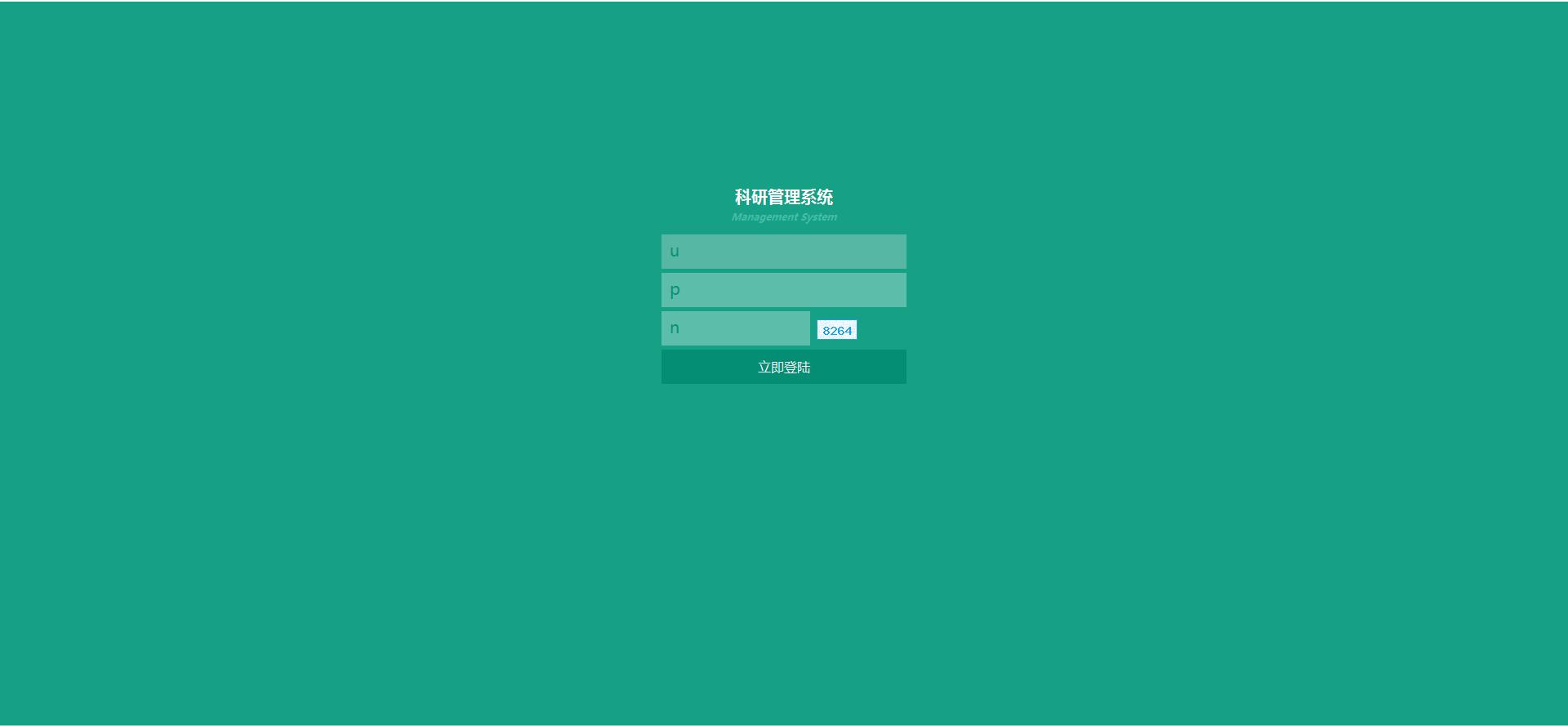 图5-4管理员登录界面随着系统规模的壮大，系统发布更新的信息及对普通用户量会越来越多，只有超级管理员负责系统后台恐怕任务艰巨，本系统考虑到这一问题后开发了超级管理员有权限可以增加管理员的模块。管理员角色不同对应权限亦不相同。添加管理员操作界面如下图所示。图5-5 管理员管理界面5.5留言模块的实现留言模块由浏览留言、添加留言和留言管理三部分组成。留言板中显示的数据是从数据表中检索出来并显示在网页中的，为了方便查看网页信息，使用了分页显示功能。对网页进行分页显示首先要确定记录跨度，就是每页所显示的记录数，在这个系统的留言板中，设定了int pagesize=4，即每页中只允许显示4条留言信息，用户可以通过单击“上一页”、“下一页”、“最后一页”、“第一页”或则从文本框中键入一个数值跳转到相应页浏览留言信息。用户在留言板中单击“添加留言”超链接就可以打开添加留言页面，该页面主要用来提交用户输入的留言信息。用户在添加留言页中单击“提交”按钮，系统会将数据表单提交到lyb_add页，该页用来实现江留言内容存入到数据库中。在线留言流程图如下图所示。图5-6 在线留言流程图在线留言界面如下图所示。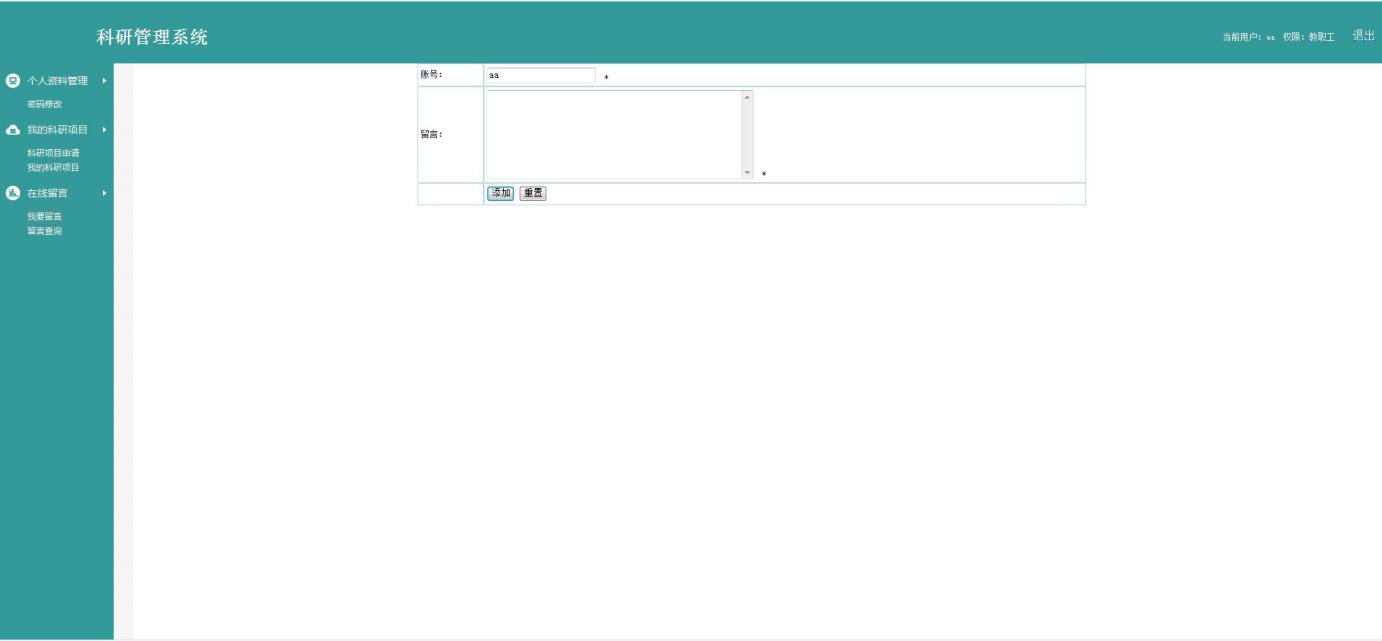 图5-7 在线留言界面留言管理界面如下图所示。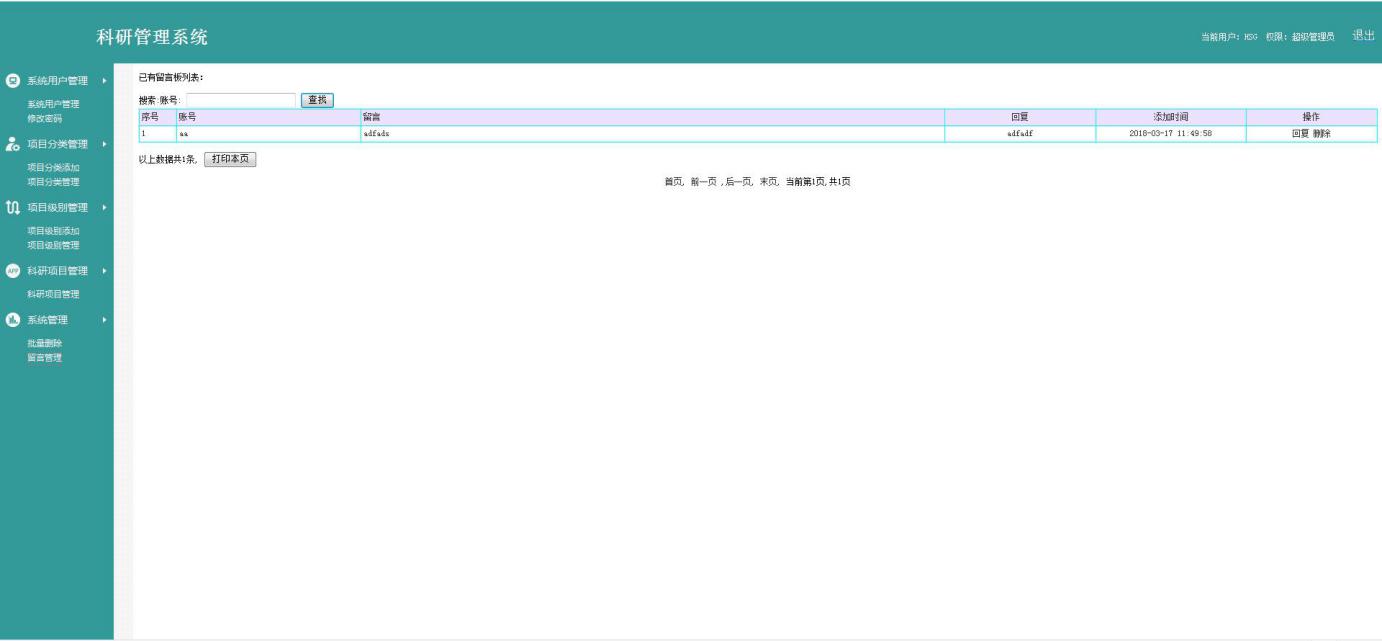 图5-7 留言管理界面5.6科研管理模块的实现管理员添加科研管理信息是在点击添加按钮的前提下操作的，当页面跳转至keyanxiangmu_add.php，添加成功后，管理员在keyanxiangmu_list.php进行科研管理，keyanxiangmu_ list.php通过查询数据库的科研管理表列出所有科研管理信息，每条科研管理对应一个删除按钮和修改按钮，当管理员点击删除按钮，直接在数据库删除科研管理信息，并重定向当前页面，当管理员选择点击修改，则进入keyanxiangmu_update.php页面，进行科研管理信息的修改。科研管理流程图如下图所示。图5-9 科研管理流程图科研管理添加页面设计效果如下图所示。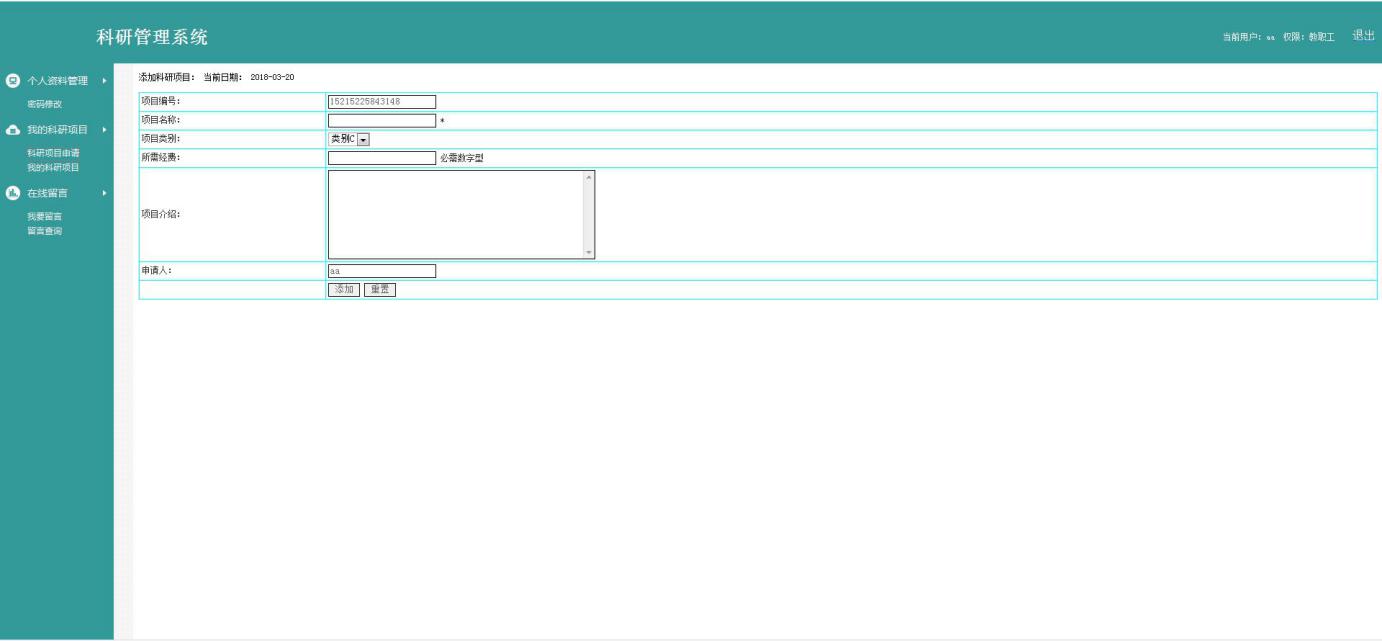 图5-10科研管理添加界面科研管理页面效果如下图所示。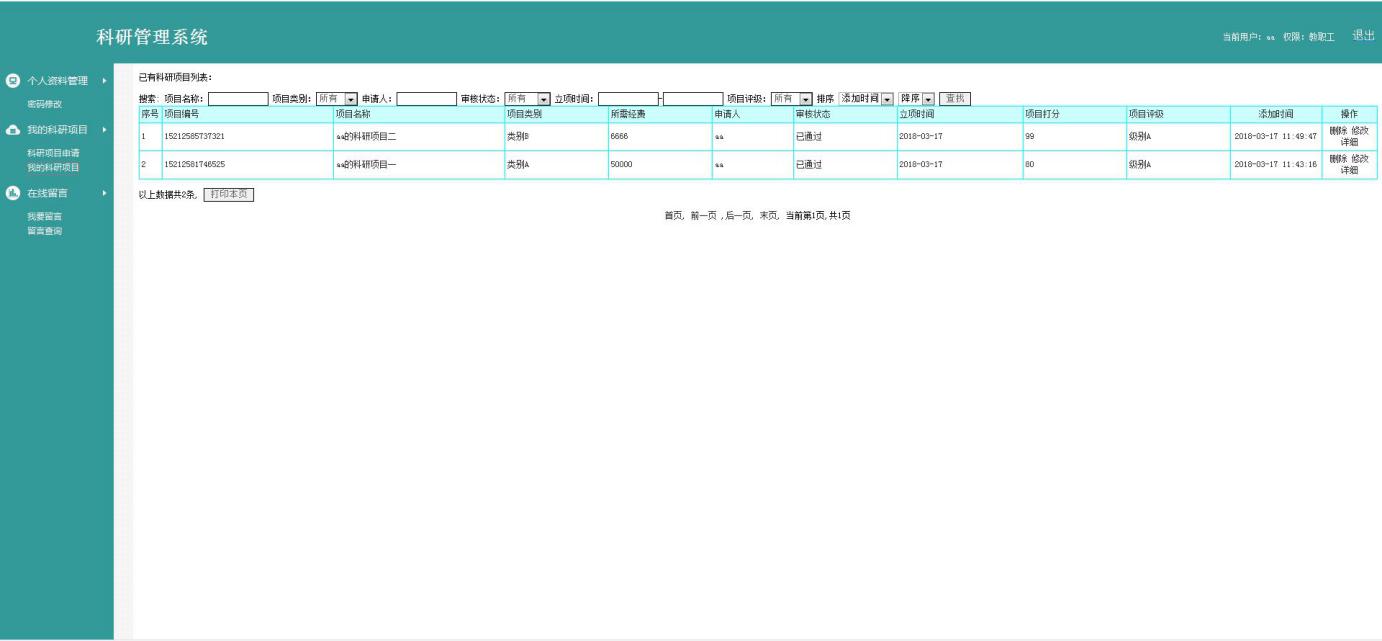 图5-11科研管理界面5.7项目分类管理模块的实现管理员添加项目分类信息是在点击添加按钮的前提下操作的，当页面跳转至xiangmuleibie_add.php，添加成功后，管理员在xiangmuleibie_list.php进行项目分类管理，xiangmuleibie_ list.php通过查询数据库的项目分类表列出所有项目分类信息，每条项目分类对应一个删除按钮和修改按钮，当管理员点击删除按钮，直接在数据库删除项目分类信息，并重定向当前页面，当管理员选择点击修改，则进入xiangmuleibie_update.php页面，进行项目分类信息的修改。项目分类管理流程图如下图所示。图5-11 项目分类管理流程图项目分类添加页面设计效果如下图所示。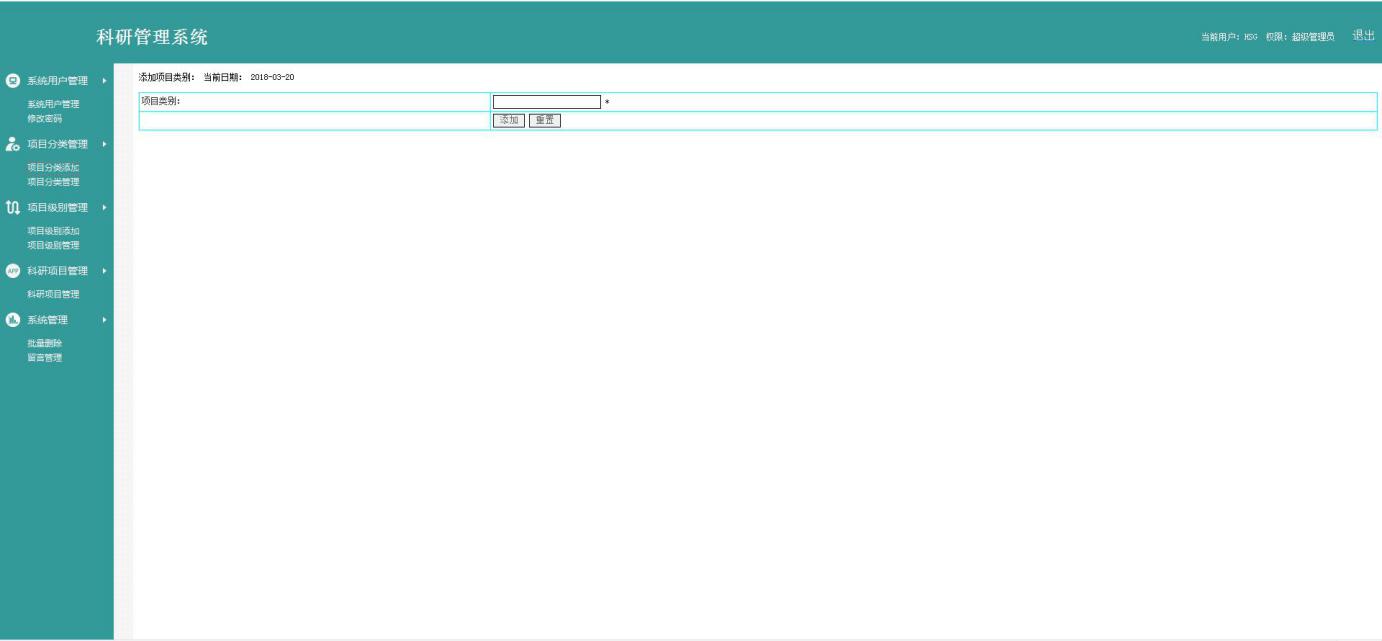 图5-12 项目分类添加界面项目分类管理页面效果如下图所示。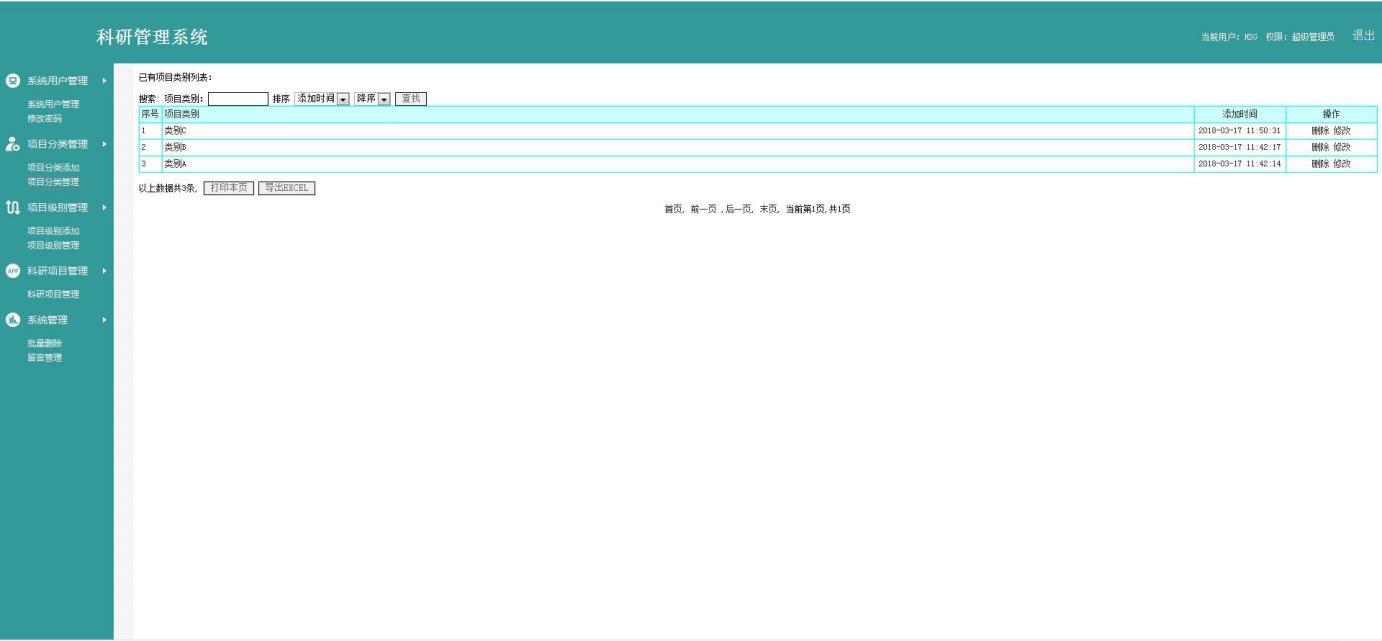 图5-12 项目分类管理界面5.8项目级别管理模块的实现管理员添加项目级别是在点击添加按钮的前提下操作的，当页面跳转至xiangmujibie_add.php，添加成功后，管理员在xiangmujibie_list.php进行项目级别管理，xiangmujibie_ list.php通过查询数据库的项目级别表列出所有项目级别信息，每条项目级别对应一个删除按钮和修改按钮，当管理员点击删除按钮，直接在数据库删除项目级别信息，并重定向当前页面，当管理员选择点击修改，则进入xiangmujibie_update.php页面，进行项目级别信息的修改。项目级别管理流程图如下图所示。图5-13 项目级别管理流程图项目级别添加页面设计效果如下图所示。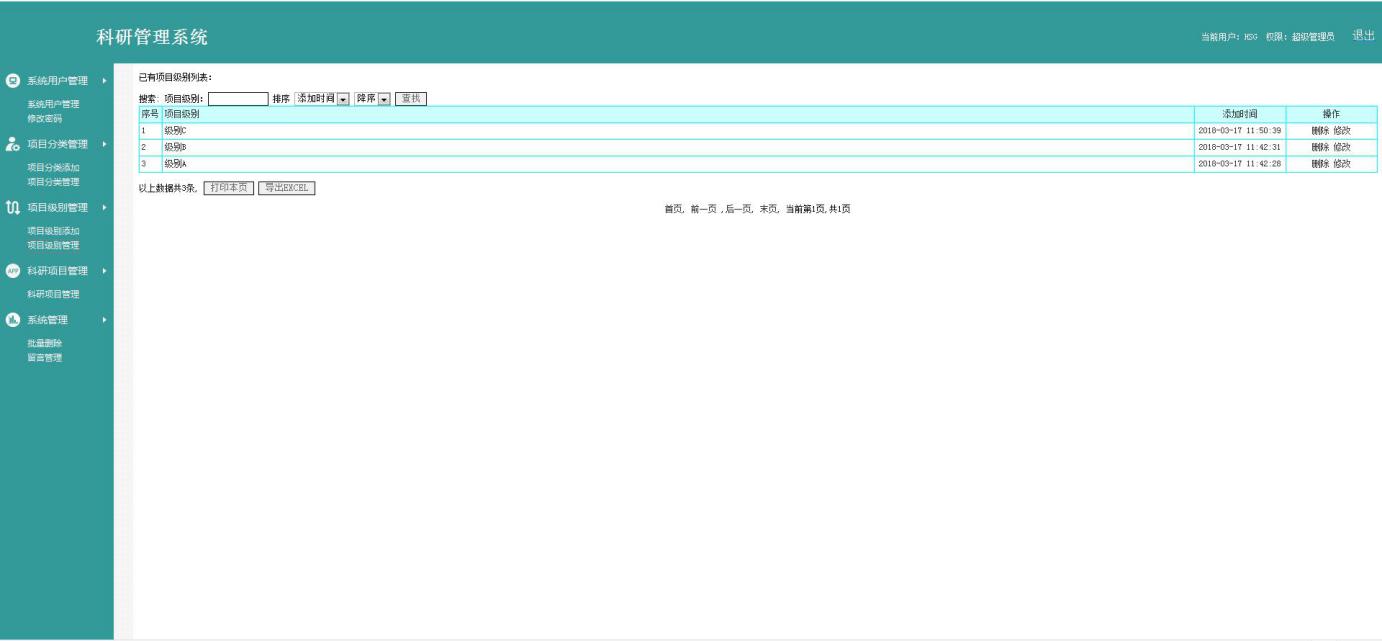 图5-14项目级别添加界面项目级别管理页面效果如下图所示。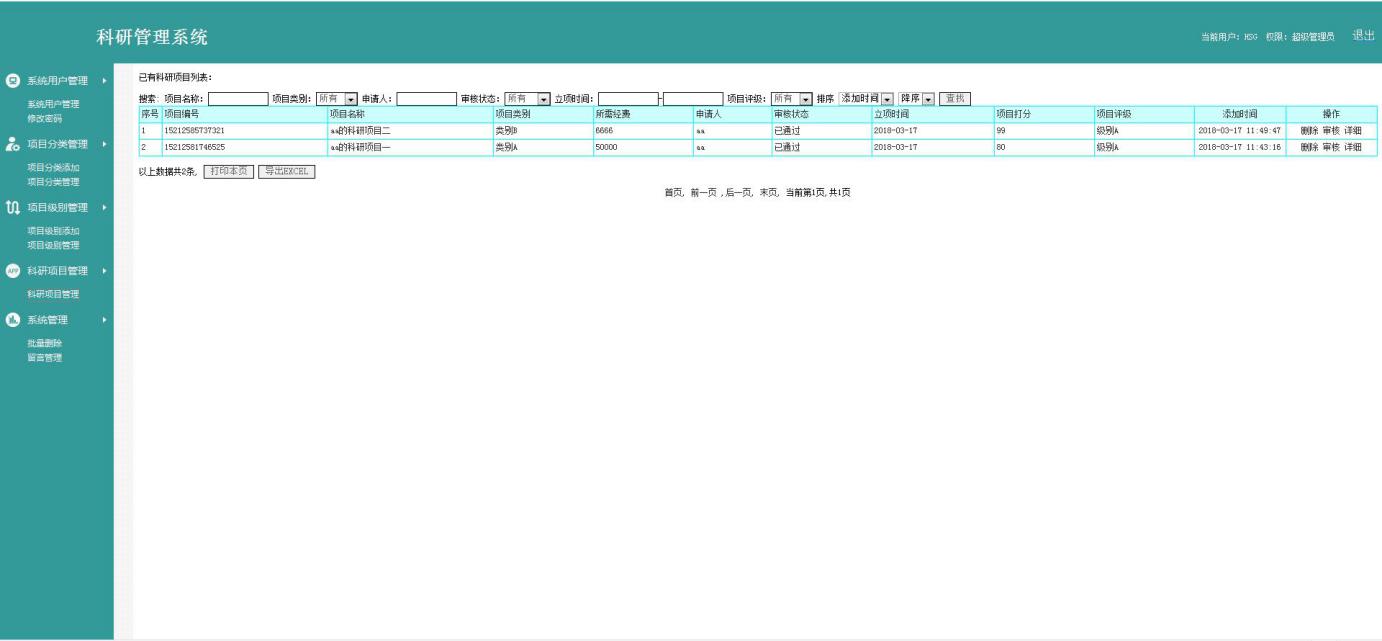 图5-15 项目级别管理界面5.9系统管理的实现系统管理包含批量删除，为了防止系统的数据丢失，系统管理员可以批量删除让用户选择要情况的数据表，然后通过sql语句delete语句完成情况某个数据表。系统管理的界面如下图所示。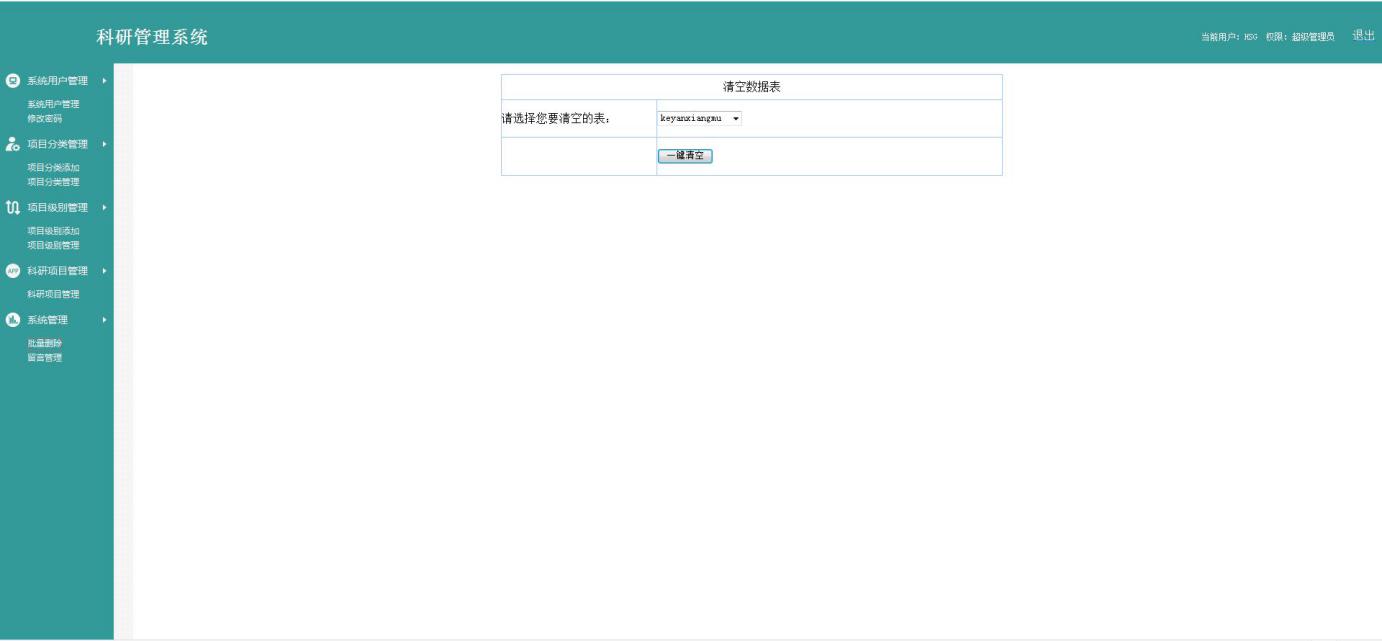 图5-19系统管理界面批量删除关键代码：error_reporting(0); session_start();include_once 'conn.jsp';$delsjb=$_POST["delsjb"];	if($delsjb=="1")	{		$tablename=$_POST['tablename'];		$mysql="delete from $tablename";		$query=mysqlserver_query($mysql);		echo "<script language='jspscript'>alert('删除成功！');history.back();</script>";	 }?>5.10分页算法的实现当数据过多，1个页面不能完全显示时，就需要通过实现数据分页，可以将海量数据显示在页面，用户只需要点击上一页、下一页、首页、尾页，即可将数据库的数据通过条件查询语句查询显示出来。数据分页页面设计效果如下图所示。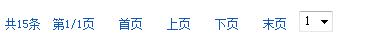 图5-20 数据分页界面首先要定义四个变量：int pageSize:每页显示多少条记录int pageNow:希望显示第几页int pageCount:一共有多少页int rowCount:一共有多少条记录说明：pageSize是指定的 pageNow是用户选择的rowCount是计算出来的 该计算式为if(rowCount%pageSize==0){pageCount=rowCount/pageSize;}else{pageCount=rowCount/pageSize+1;}select top pageSize字段名列表from表名where id not in(select top pageSize*(pageNow-1)id from 表名)以我们前面的users表为例，显示第二页，该查询语句就是：select top 3 * from users where userId not in(select top 3 userId from users)(select top 3 userId from users):选出这个表的前三条 前面再选三条private void bindZC(int pageIndex,int pageSize) {        string strmysql = @"select EMS_NO,TRADE_NAME,datediff(day,end_Date,getdate()) DAYS from dbo.EMS_PTS_HEAD where DECLARE_CODE='" + CurrentUser.Extends["AGENT_CODE"].ToString() + "' and datediff(day,end_Date,getdate()) between 0 and 7";        PageSpliter pageSpliter = new PageSpliter(strmysql, ""/*在此配置排序子句*/, "mysqlCOM");        pageSpliter.PageSize = pageSize;        strmysql = pageSpliter.GetPagemysql(pageIndex);        strmysql +=" order by days ";        DataTable dt = DBUtil.FillAt("mysqlCOM", strmysql);        repZC.DataSource = dt;        repZC.DataBind();    }    public void lbPage_Command(object sender, CommandEventArgs e)    {       Pager pager =ViewState["pager"] as Pager ;        string para = e.CommandArgument.ToString();        //首页        if (para == "F") {            pager.pageIndex = 0;        }        //前一页        if (para == "P")        {            pager.pageIndex = pager.pageIndex-1;        }        //下一页        if (para == "N")        {            pager.pageIndex = pager.pageIndex+1;        }        //尾页        if (para == "L")        {            pager.pageIndex = pager.totalPages;        }5.11本章小结本章节主要论述了登录模块用户的登陆、用户的注册、科研管理、项目分类管理等功能模块的设计与代码的编写，以及最终实现的步骤。第6章 系统测试6.1测试目的软件测试能够识别项目风险，为开发人员和程序经理提供软件测试的留言结果，为风险评估提供必要的信息。再者，软件测试确保在上线日前达到上线标准。包括持续追踪项目进度和严格把控各个开发阶段的产品质量。本系统主要测试客户端的使用和后台服务器的使用。客户端主要是测试用户注册、用户登录、用户完善信息、页面是否进行跳转、￥等功能是否实现。后端主要是测试￥的功能是否实现。6.2界面测试使用黑盒测试方法测试本系统的界面，测试界面是否正常、可用。用户界面测试检查表如下表。表6-3用户界面测试表6.3功能测试1.用户登录测试当用户以“admin”身份登录，密码为空或不是“admin”时，提示框会提示“密码不能为空，请输入密码！或密码错误，请输入正确地密码！” 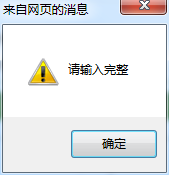 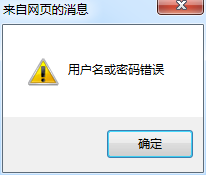 图6-6用户登录测试界面当用户以“admin”身份登录，密码为 “admin”时，提示框会提示“已成功登陆！欢迎你使用本系统！”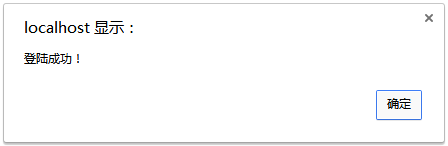 图6-7用户登录测试界面2.用户信息管理测试对系统进行功能测试，利用黑盒法的等效性法和边界值法相结合的测试方法，测试系统功能，例如对某些关键数据输入有错误的数据；处理业务使某个数据超过常规，如用户年龄输入负值或域值上溢等，测试表如下。表6-4用户信息管理测试如果输入的测试数据无误，则添加用户成功，如下图所示。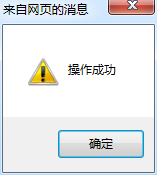 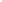 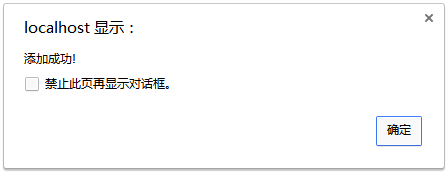 图6-9录入用户信息成功界面图在mysqlr数据库中用户信息表中编号设定的为5位，当输入12524时，用户姓名为“张三”时，点击添加按钮后提示框会提示“添加成功！”3.部分功能测试依据黑盒测试的方法和步骤，对系统做了相关测试，部分测试实例如下表所示。表5-1 部分测试用例表6.4测试结果科研管理系统经测试和调试后能够按照需求正常运行，基本没有错误，能够满足开发者和用户的需求。在系统整体测试过程中，系统功能相对来说比较简单，数据源的配置，需进一步改善。6.5本章小结    本章主要论述了系统开发结束后，要对系统进行各方面的测试，开头介绍了系统的运行环境，需要哪些工具，由于本系统属于毕业设计，是小型的系统，所以本人只对系统进行黑盒测试，采用一些单独的测试数据对系统进行输入输出的结果判断，最后对测试结果进行总结。第7章 总结    在老师的悉心指导下，在自己不断拼搏下经过一百多天的努力我的毕业设计终于接近了尾声，这段日子里有过心酸有过坎坷，感觉自己收获了许多的知识。此次毕业设计的要求是要创建一个科研管理系统，使用的开发软件是php技术以及SQL SERVER数据库。为了更好的开发和设计科研管理系统，本人尽可能多的去了解并掌握有关php语言和数据库的专业知识，通过查找资料和教学视频来自主学习。对书中的一些经典案例，不断的揣摩他的编程技巧，尽可能的弄明白每行代码的意思，老师也不厌其烦为我解答困惑。积累了大量基本知识之后，开始构思毕业设计。根据老师及任务书的要求，将整个系统分为若干个模块进行设计以满足程序所需要的功能。由于实战经验的不足，在设计过程的当中走了许多弯路，及时停止毕业设计的开发，通过不断的充电和学习来调整自己的心态，老师也为我传授了许多心得与经验，让我学会了一些巧妙的方法来改进程序。完成之后，立马对程序进行了调试，由于前期充分的准备和积累大量的经验，调试过程当中相对比较顺利。虽然开发的过程当中无比艰辛但我也从里面学到了十分昂贵的经验，这是一生用之不竭的财富。这些日子以来，让我明白了一个道理：不要害怕困难，不要恐惧，坚持才是胜利。这次的毕业设计不仅是让我对这些年所学知识有了更好的综合性整理，同样也让我学会了遇事不慌、沉着冷静的解决问题的方式，明白了团队协作的不可或缺，打开了视野，增长了知识，为我以后进一步走向社会打下了最坚实的基础。致 谢大学的学习生活总是感觉短暂的，总感到知识还没有学够，但大学毕业就在我们面前，即毕业设计即将的结束，意味着我们的大学生涯即将结束。毕业设计是我们在大学所学知识的一次总结，更是对我们过去所学知识的提炼和升华，通过毕业设计，我们认识到大学学习过程中还有那些知识没有掌握，那些知识需要我们进入深入研究。这次毕业设计让我学到了很多新的知识，研究了一些新的以前自己不熟悉的领域，使我处理问题的能力得到了一定的提升，同时也为今后的继续深造或踏入社会大门提供了很好的锻炼机会。我也曾经沮丧过，失落过，想放弃过，可是因为你们这不厌其烦的鼓励和支持才使得我坚持了下来，这里我要对我的老师和同学们说句“谢谢你们”。因为我们的知识是有限的，所以本文将不可避免的会出现一些错误和不足之处，还请老师指正。参考文献[1]明日科技.php从入门到精通[M].清华大学出版社，2012，0-10.[2]刘新锋.科研管理系统的问题及应对措施[J].法制社会，2013，4（3）：223-230.  [3]丁惠成，刘国灿.关于科研管理系统的思考[M].山东教育出版社，2013，20-100.[4]韩志超.国外的系统建设与管理.中国电脑期刊[J]，2014 ，5（1）：200-300.[5]张玉起.国内外科研管理系统现状及其发展[J] .今日科苑， 2015，7（1）：1-200.[6]陈向辉.由浅入深学php.电子工业出版社[M]，2011-7，0-11.[7]杨东援，徐士伟，贾俊刚.网络信息平台[J].同济大学学报(自然科学版)，2010，6（6）：24-30.[8]周伟.科研管理系统的决策方法研究[J].清华大学学报，2011，3（3）：11-33.[9]朱越，科研管理系统的设计与实现[D].东北师范大学，2011年.[10]周翊鹏.科研管理系统的设计与实现[D].电子科技大学，2012年.[11]张本成.科研管理系统的设计与实现[J] .渝西学院学报(自然科学版)，2014，2（2）：30-40.[12]黎明，郑江波.基于b/s的管理信息系统[J].长安大学学报(自然科学版) ，2015，2（1）：30-44.[13] 樊红，吴闽泉.陈洪波管理信息系统开发研究[J].武汉大学学报(自然科学版)，2011，5（1）：15-20.[14]傅家骥，仝允恒.计算机网络经济学[M].清华大学出版社，2013,10-20.[15]宋健，陈士俊.科研管理系统的变革因素与趋势分析[J].未来与发展，2012，3(08)：40-50.[16]OrlovA，Burk J，Kucharov，et al．Microstructural development duringhigh temperature creep of 9% Cr steel[J]．Materials Science and Engineering，2013，254：39-48．[17]Sasaki，Terufumi，Kobayashi，et al．Production and properties of seamless modified 9Cr-1Mo steel boiler tubes[J]．Kaw asaki Steel Technical Report，2014，25(4)：78-87．[18]Bendick W，Vaillant JC，Vandenberghe B，et al．Properties and workability of new creep strength enhanced steels as known grades 23, 24, 911 and 92[J]．International Journal of Pressure Vessels and Piping，2014，476：25-29 [19] de Leeuw J R. phpsych: a phpScript library for creating behavioral experiments in a Web browser.[J]. Behavior Research Methods, 2015, 47(1):1.[20] Gupta P, Govil M C. MVC Design Pattern for the multi framework distributed applications using XML, spring and struts framework[J]. International Journal on Computer Science & Engineering, 2010, 2(4):1047-1051.编号功能名称功能描述输入内容输出内容用户注册对普通用户进行检测，信息通过检测之后成为本系统的用户用户名，密码、性别、QQ、邮箱等注册的结果（提醒“用户注册成功”或者“用户注册失败”）用户登录保证用户通过身份验证进入系统进行操作用户名、密码用户登录是否成功和用户登录状态在线留言普通用户登录系统后在线添加留言留言内容、标题、头像等留言是否成功和留言列表留言回复管理员回复用户的留言要回复的留言内容留言列表和回复是否成功留言管理管理员对违规的留言内容进行删除要删除的留言删除是否成功和删除后的留言列表批量删除超级管理员选择系统某个数据表进行数据清空选择某个数据表，点击数据清空批量删除是否成功修改个人信息用户可以根据自己当前的情况修改个人的信息要修改的信息提示修改的结果添加项目分类用户添加项目分类项目分类的相关信息项目分类列表编辑项目分类用户修改项目分类信息项目分类相关信息是否编辑成功删除项目分类用户删除项目分类项目分类信息项目分类删除成功或失败项目分类审核管理员给用户添加的项目分类审核项目分类审核项目分类审核是否通过添加项目级别管理员添加项目级别维修的相关信息项目级别列表编辑项目级别管理员修改项目级别编辑项目级别是否编辑成功删除项目级别管理员删除项目级别项目级别项目级别删除成功或失败添加科研项目管理员添加科研项目科研项目科研项目列表编辑科研项目管理员修改科研项目科研项目是否编辑成功删除科研项目管理员删除科研项目科研项目科研项目删除成功或失败序号字段名称字段类型大小允许为空最大长度备注1idInt4102username1502553pwd1502554cx1502555addtimeDateTime819序号字段名称字段类型大小允许为空最大长度备注1idInt4102xiangmubianhao1502553xiangmumingcheng1502554xiangmuleibie1502555suoxujingfei1502556xiangmujieshao10737418232557shenqingren1502558shenhezhuangtai1502559lixiangshijian15025510xiangmudafen15025511xiangmupingji15025512shenheyijian107374182325513addtimeDateTime819序号字段名称字段类型大小允许为空最大长度备注1idInt4102zhanghao1502553zhaopian1502554xingming1502555liuyan1502556addtimeDateTime8197huifu150255序号字段名称字段类型大小允许为空最大长度备注1idInt4102xiangmujibie1502553addtimeDateTime819序号字段名称字段类型大小允许为空最大长度备注1idInt4102xiangmuleibie1502553addtimeDateTime819设备名称说明处理器奔腾III以上，2GB内  存2GB，内存越大，速度越快硬  盘500GB以上鼠  标双飞燕2D鼠标 名  称说明操作系统Windows XP或 Windows7以上应用软件myeclipse检查项测试人测试结果窗口切换、移动、改变大小时正常吗？本人正常各种界面元素的文字正确吗？（如标题、提示等）本人正常各种界面元素的状态正确吗？（如有效、无效、选中等状态）本人正常各种界面元素支持键盘操作吗？本人正常数据项能正确回显吗？本人正常执行有风险的操作时，有“确认”、“放弃”等提示吗？本人正常有联机帮助吗？本人正常各种界面元素的布局合理吗？美观吗？本人正常功能A描述以管理员身份登录，添加、修改、查询用户信息以管理员身份登录，添加、修改、查询用户信息以管理员身份登录，添加、修改、查询用户信息用例目的是否能够正确修改信息是否能够正确修改信息是否能够正确修改信息前提条件用户安全登录系统界面用户安全登录系统界面用户安全登录系统界面输入/动作输入/动作输入实际情况示例：典型值…示例：典型值…年龄   5353示例：边界值…示例：边界值…年龄  —10输入数据有误示例：异常值…示例：异常值…年龄   a输入数据有误模块用例描述	预期结果	备注用户注册用户名文本框中不输入任何数据提示“请填写完整的信息”测试用户名是否为空用户注册在密码文本框中输入“123”三个字符提示“密码长度最少为6位”测试密码位数是否正确用户注册在密码文本框和确认密码文本框中分别输“123456”和“258769”提示“两次输入的密码不匹配”测试用户两次输入的密码是否匹配密码修改在用户管理中修改密码，原始密码若输入不正确提示“原始密码错误”测试原始密码是否正确在线留言留言内容为空系统提示留言内容为空，留言失败测试留言是否为空在线留言输入呢称和留言内容系统提示留言成功，留言板显示新留言测试留言是否成功在线评论用户未登录时，点击评论按钮系统提示请先登录测试是否能不用登录用户发表评论在线评论用户登录后，评论内容为空系统提示评论内容不能为空测试评论内容是否能为空添加科研管理用户未登录时，点击科研管理按钮系统提示请先登录测试是否能不用登录用户添加科研管理添加科研管理用户登录后，点击科研管理按钮系统提示科研管理成功测试科研管理功能是否可用